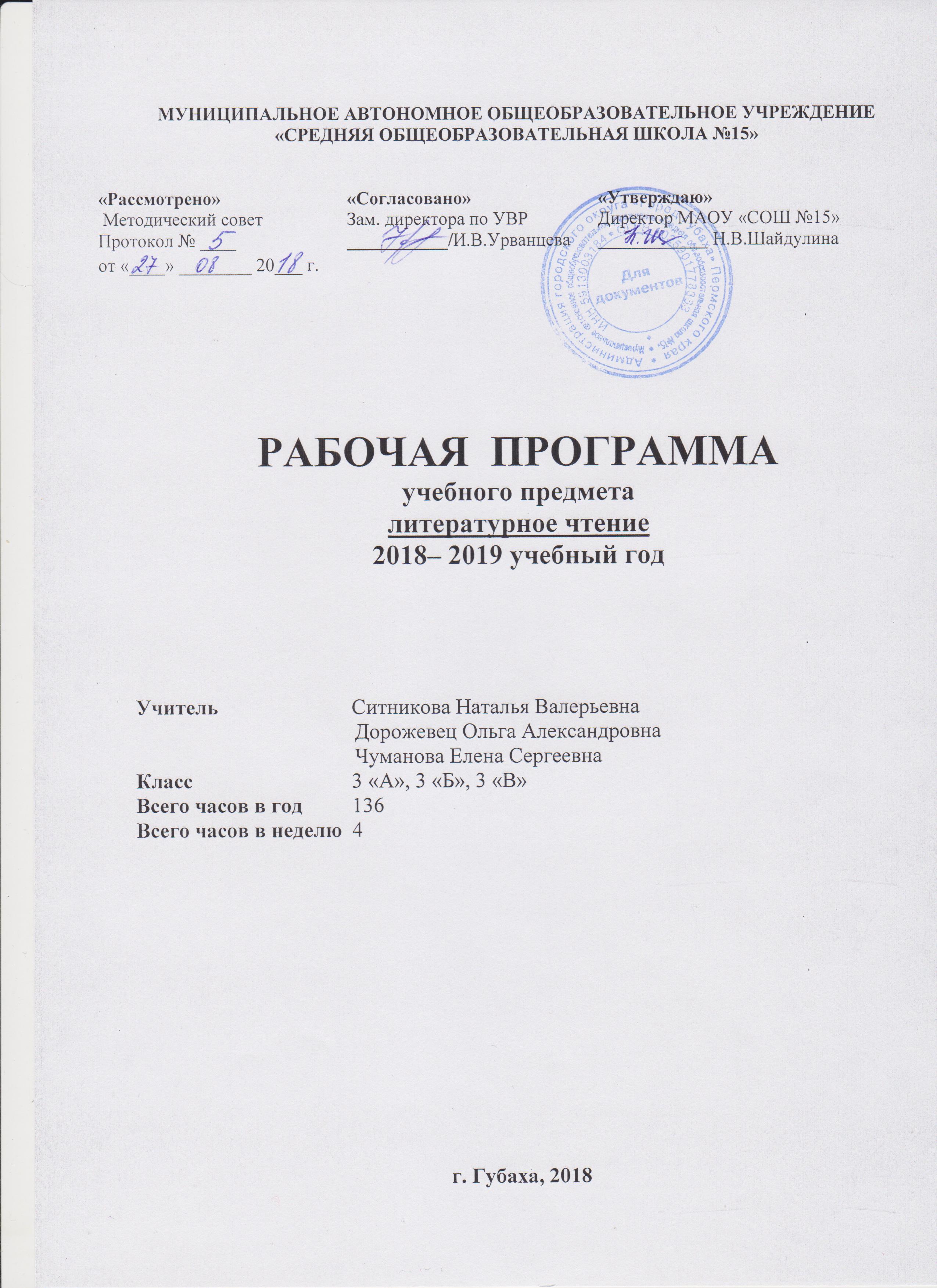 Пояснительная записка  Роль и место дисциплины в образовательном процессе Литературное чтение — один из основных предметов в системе подготовки младшего школьника. Наряду с русским языком он формирует функциональную грамотность, способствует общему развитию и воспитанию ребёнка. Успешность изучения курса литературного чтения обеспечивает результативность обучения по другим предметам начальной школы.  Рабочая программа по литературному чтению составлена на основе следующих нормативных документов и методических рекомендаций:   Закон Российской Федерации «Об образовании» (от 29.12.2012 № 273 - ФЗ).  Федеральный государственный образовательный стандарт начального общего образования (утвержден приказом Минобрнауки России от 6 октября 2009 г. № 373, зарегистрирован в Минюсте России 22 декабря 2009 г., регистрационный номер 17785).  Приказ Министерства образования и науки России от 26.11.2010 № 1241 "О внесении изменений в федеральный государственный образовательный стандарт начального общего образования, утвержденный приказом Министерства образования и науки Российской Федерации от 6 октября 2009 г. № 373".  Приказ Министерства образования и науки России от 22 сентября 2011 г. № 2357 "О внесении изменений в федеральный государственный образовательный стандарт начального общего образования, утверждённый приказом Министерства образования и науки Российской Федерации от 6 октября 2009 г. № 373" (зарегистрирован в Минюсте России 12 декабря 2011 г., регистрационный номер 22540).  Санитарно-эпидемиологические правила и нормативы СанПиН 2.4.2.2821-10 "Санитарно-эпидемиологические требования к условиям и организации обучения в общеобразовательных организациях" С изменениями и дополнениями от: 29 июня 2011 г., 25 декабря 2013 г., 24 ноября 2015 г.  Федеральный перечень учебников, рекомендованных Министерством образования и науки Российской Федерации к использованию в образовательном процессе в общеобразовательных учреждениях на 2014/2015 учебный год: Приказ от 31 марта 2014 года № 253 Об утверждении федерального перечня учебников, рекомендуемых к использованию при реализации имеющих государственную аккредитацию образовательных программ начального общего, основного общего, среднего общего образования. С изменениями на 26 января 2016 года.  Основная образовательная программа начального общего образования МАОУ «СОШ №15».  Учебный план МАОУ «СОШ № 15» для начальной школы на 2017/2018 учебный год.  Примерные программы по учебным предметам. ФГОС.   Методическое пособие с электронным приложением «Рабочие программы. Начальная школа. 3 класс ОС «Гармония» (Москва, издательство «Планета», 2013 год).  Соответствие государственному образовательному стандарту  Данная программа построена в соответствии с требованиями государственного образовательного стандарта по начальной школе второго поколения.  Цель обучения:   развитие художественно-творческих и познавательных способностей, эмоциональной отзывчивости при чтении художественных произведений, формирование эстетического отношения к искусству слова; совершенствование всех видов речевой деятельности, умений вести диалог, выразительно читать и рассказывать, импровизировать;  овладение осознанным, правильным, беглым и выразительным чтением как базовым умением в системе образования младших школьников; формирование читательского кругозора и приобретение опыта самостоятельной читательской деятельности;  воспитание эстетического отношения к искусству слова, интереса к чтению и книге, потребности в общении с миром художественной литературы; обогащение нравственного опыта младших школьников, формирование представлений о добре и зле, справедливости и честности, развитие нравственных чувств, уважения к культуре народов многонациональной России. Активно влиять на личность читателя, его чувства, сознание, волю.  Для достижения поставленных целей изучения литературного чтения в начальной школе необходимо решение следующих задач:  совершенствовать у детей навыки чтения: осмысленности, правильности, беглости, выразительности;  способствовать формированию способности к полноценному восприятию литературного текста;  создать условия для  устойчивого желания читать доступную возрасту литературу;  содействовать обогащению читательского опыта посредством накопления и систематизации литературных впечатлений, разнообразных по эмоциональной окраске, тематике, видо-жанровой принадлежности, и на этой базе практическое освоение элементарных литературоведческих понятий.   .  Общеучебные умения, навыки и способы деятельности.  Важную роль в обучении литературного чтения  играет целенаправленная работа по развитию у младших  школьников общеучебных умений, навыков и способов деятельности:  Интеллектуальных.  Познавательных.  Организационных.  При изучении курса «Литературное чтение» осуществляется формирование таких общеучебных интеллектуальных умений, как обобщение, классификация, переход от внешнего контроля к самоконтролю, от контроля по результату к контролю по способу действия, от констатирующего к опережающему.  В ходе освоения литературного чтения формируются умения, связанные с информационной культурой: читать, эффективно работать с учебной книгой, пользоваться дополнительной литературой, словарями и справочниками.  Структура программы  Изучение литературного чтения в начальной школе представляет собой первый этап системы лингвистического образования и речевого развития обучающихся. Специфика начального курса литературного чтения заключается в его тесной взаимосвязи со всеми учебными предметами, особенно с русским языком. Эти два предмета представляют собой единую образовательную область, в которой изучение литературного чтения сочетается с обучением чтению и получением первоначального литературного образования.  .  Основные содержательные линии  Материал курса «Литературное чтение» представлен в примерной программе такими содержательными линиями, как:  Круг чтения и опыт читательской деятельности дает перечень авторов, произведения которых рекомендуются для детского чтения в начальной школе.   Техника чтения – определяет основное содержание формирования процесса чтения (способ, скорость, правильность и др.).  Первоначальное  литературное  образование  раскрывает  основные литературоведческие термины и понятия, которые усваивает младший школьник за время обучения в начальной школе.   Формирование умений читательской деятельности – содержательная линия, которая характеризует содержание, обеспечивающее формирование читательской деятельности школьника: умений работать с книгой, осуществлять ее выбор для самостоятельного чтения.   Виды речевой деятельности – важнейшая содержательная линия, которая обеспечи- вает развитие аудирования, говорения, чтения и письма в их единстве и взаимодействии.  Виды речевой деятельности.  Слушание. Осознание цели и ситуации устного общения. Адекватное восприятие звучащей речи. Понимание на слух информации, содержащейся в предъявляемом тексте, определение основной мысли текста, передача его содержания по вопросам.  Говорение. Выбор языковых средств в соответствии с целями и условиями общения для эффективного решения коммуникативной задачи. Практическое овладение диалогической формой речи. Овладение умениями начать, поддержать, закончить разговор, привлечь внимание и т. п. Практическое овладение устными монологическими высказываниями в соответствии с учебной задачей (описание, повествование, рассуждение). Овладение нормами речевого этикета в ситуациях учебного и бытового общения (приветствие, прощание, извинение, благодарность, обращение с просьбой). Соблюдение орфоэпических норм и правильной интонации.  Чтение. Понимание учебного текста. Выборочное чтение с целью нахождения необходимого материала. Нахождение информации, заданной в тексте в явном виде. Формулирование простых выводов на основе информации, содержащейся в тексте. Интерпретация и обобщение содержащейся в тексте информации. Анализ и оценка содержания, языковых особенностей и структуры текста.  Письмо. Письмо букв, буквосочетаний, слогов, слов, предложений в системе обучения грамоте. Овладение разборчивым аккуратным письмом с учетом гигиенических требований к этому виду учебной работы. Списывание, письмо под диктовку в соответствии с изученными правилами. Письменное изложение содержания прослушанного и прочитанного текста (подробное, сжатое, выборочное). Создание небольших собственных текстов (сочинений) по интересной детям тематике (на основе впечатлений, литературных произведений, сюжетных картин, серий картин, просмотра фрагмента видеозаписи и т. п.).           Поскольку речевая деятельность является основным средством познания и коммуникации, литературное чтение является одним из ведущих учебных предметов в системе подготовки младшего школьника, способствующим общему развитию, воспитанию и социализации ребенка. Успешность изучения курса литературного чтения, входящего в предметную область «Русский язык», во многом определяет успешность обучения по другим предметам начальной школы.  Речевая деятельность (слушание, говорение, чтение, письмо) – это основное доступное всем средство самопознания, самовыражения и развития творческих способностей. Овладение системой языка, навыками речевой деятельности позволяет лучше понять себя и других, овладеть системой нравственных и эстетических ценностей.  Поэтому приоритетной задачей предмета «Литературное чтение» является духовнонравственное воспитание обучающихся, для чего в программу включены художественные произведения, обладающие мощным нравственным и духовным потенциалом.  Универсальные учебные действия, формируемые у учащихся в 3 классе  В результате изучения курса литературного чтения по данной программе у третьеклассника будут сформированы предметные (лингвистические) знания и умения, предусмотренные программой, а также личностные и метапредметные (регулятивные, познавательные, коммуникативные) универсальные учебные действия как основа умения учиться.   Личностные  результаты  У третьеклассников будут сформированы:   положительная мотивация к обучению в школе, к урокам литературного чтения, к выбору и чтению книг;       размышление о смысле жизни;  нравственно-этическая ориентация;     уважение культуры народов многонациональной России и других стран;                   формирование эстетических чувств и представлений;  формирование экологического сознания.                                                                                   Третьеклассники получат возможность для формирования:  элементарной  нравственно-этической  ориентации  в читаемом;   - развитие  рефлексии, эмпатии и эмоционально-личностной децентрации;   культивирование дружеского отношения к другим детям.  Метапредметные результаты  Регулятивные универсальные учебные действия  Третьеклассники  научатся:  понимать и принимать учебную задачу;   использовать определённые учителем (учебником) ориентиры действия;  планировать свою деятельность по выполнению задания;   прогнозировать;     осуществлять последовательность действий в соответствии с инструкцией или с собственным планом;   осуществлять самоконтроль при выполнении упражнений в чтении, при чтении    произведения и при выполнении заданий к текстам;   вносить коррективы в свою деятельность;   оценивать результаты своей деятельности и деятельности одноклассников;                 - вырабатывать способность к волевой саморегуляции.  Третьеклассники получат возможность для формирования:   осуществлять самоконтроль при выполнении упражнений в чтении. Познавательные универсальные учебные действия  Третьеклассники  научатся:  понимать прочитанное, находить в тексте нужные сведения (выборочное чтение);                    выявлять непонятные слова, интересоваться их значением, пользоваться толковыми и энциклопедическими словарями для школьников, определять смысл слова по контексту;   - выделять главное;   составлять план;  ориентироваться в отдельной книге и в мире детских книг;   использовать полученную при чтении информацию в практической деятельности;   выдвигать гипотезы (в процессе прогнозирования читаемого);   устанавливать элементарную логическую причинно-следственную связь событий и действий героев произведения;   выполнять действия анализа, характеризуя персонажей, выявляя подтекст и идею произведения;  сравнивать персонажей одного произведения и разных произведений по заданным критериям;  сравнивать произведения;   анализировать особенности языкового оформления текста;   подводить под понятие при определении типа текста, вида произведения и языковых особенностей;   синтезировать 	прочитанное 	при 	выполнении 	заданий 	творческого 	характера.  Третьеклассники получат возможность для формирования:  обобщать прочитанное;   ранжировать книги и произведения;   обосновывать свои утверждения;  решать учебные проблемы, поставленные совместно с учителем.  Коммуникативные универсальные учебные действия Третьеклассники научатся:   согласовывать свои действия с партнером;  уметь и желать участвовать в коллективной беседе, соблюдая основные правила  общения на уроке;  готовность оказать помощь товарищу;  выражать свои мысли в соответствии с задачами и условиями коммуникации, владеть (на определенном программой уровне) монологической и диалогической формами речи  Предметные результаты Ученики научатся:  осознавать значимость чтения для своего развития, для успешного обучения по другим предметам и в дальнейшей жизни;  читать осознанно, правильно, бегло (целыми словами вслух - не менее 50-60 слов в минуту) и выразительно доступные по содержанию и объёму произведения;  применять различные способы чтения (ознакомительное, творческое, изучающее, поисковое);  полноценно воспринимать (при чтении вслух и «про себя», при прослушивании) художественную литературу, получая от этого удовольствие; эмоционально отзываться на прочитанное;  ориентироваться 	в 	нравственном 	содержании 	прочитанного, 	оценивать 	поступки персонажей с точки зрения общепринятых морально-этических норм;  работать с литературным текстом с точки зрения его эстетической и познавательной сущности;  определять авторскую позицию и выражать свое отношение к герою и его поступкам;  устанавливать причинно-следственные связи и определять жанр, тему и главную мысль произведения; характеризовать героев;  отличать поэтический текст от прозаического;  распознавать основные жанровые особенности фольклорных форм (сказки, загадки, пословицы, небылицы, считалки, песни, скороговорки и др.);  осуществлять различные формы интерпретации текста (выразительное чтение, декламация, драматизация, словесное рисование, творческий пересказ и др.);  делить текст на части, озаглавливать их; составлять простой план;  передавать содержание прочитанного или прослушанного текста в виде пересказа  (полного, выборочного, краткого) с учетом специфики текстов;  высказывать собственное мнение и обосновывать его фактами из текста;  создавать собственные небольшие тексты (повествование, описание, рассуждение) на основе художественного произведения, репродукции картин художников, по серии иллюстраций к произведению или на основе личного опыта;  осуществлять 	поиск 	необходимой 	информации 	в 	художественном, 	учебном, научнопопулярном текстах;  ориентироваться в отдельной книге и в группе книг, представленной в детской библиотеке.  Третьеклассники     получат возможность для формирования:  определять сходство и различие произведений разных жанров;  использовать полученную при чтении научно-популярного и учебного текста информацию в практической деятельности;  высказывать и пояснять свою точку зрения;  применять правила сотрудничества;  выделять в тексте опорные (ключевые) слова;  делать устную презентацию книги (произведения);  пользоваться тематическим (систематическим) каталогом;  работать с детской периодикой;  расширять свой читательский кругозор и приобретать дальнейший опыт самостоятельной читательской деятельности.   Формы работы  Фронтальная работа.  Парная работа.  Групповая работа.  Индивидуальная работа.  Урок-игра.  Урок-викторина.  Урок-путешествие.  Урок-экскурсия.  Методы преподавания:  Игровой метод.  Использование наглядности.  ИКТ-технологии.  Технология разноуровневого обучения.  Беседа (сообщающая, воспроизводящая, обобщающая).  Диалог.   Виды контроля  Чтение наизусть  Творческие работы  Работы по развитию речи  Проверка навыков чтения  Итоговый  	контроль  	уровня  	достижения  планируемых  результатов  освоения программы в 3 классе проводится в форме проверки техники чтения, контрольной работы по литературному чтению.   Норма техники чтения  Конец 1 полугодия – чтение целыми словами, без ошибок, выразительно – 55 – 65 слов в минуту.  На конец года - выразительное чтение целыми словами с выделением важных по смыслу слов и соблюдением пауз – 65 – 75 слов в минуту.  Объем и сроки изучения Программа курса общим объемом 136 ч в год, 4 ч в неделю.  1 триместр – 42 ч, 2 триместр – 44 ч. и 3 триместр – 50 ч.  Специфика курса – базовый.  Категория учащихся – третий  класс.  Особенности тематического планирования В тематическое планирование добавлены темы для бесед с обучающимися:  по основам безопасности жизнедеятельности (с опорой на тексты и упражнения учебника) – 24 тем;  по краеведению – 5 тем.  В  тематическое планирование включены учебные мини-проекты:  раздел «Труд человека кормит, а лень портит» - 1 учебный  мини-проект;  раздел «Унылая пора! Очей очарованье» - 1 учебный мини-проект;  раздел «Снег летает и  сверкает» - 1 учебный мини-проект;  раздел «Весна идёт, весне дорогу…» - 2 учебных мини-проекта;  • раздел «Любовь – волшебная страна» - 1 учебный мини-проект.  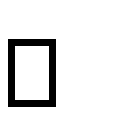 Условные обозначения  *Тест № … – работа проводится по усмотрению учителя. «______»*  -  материал для заучивания наизусть Красный цвет – темы по ОБЖ.  Синий цвет – темы мини-проектов. Зелёный цвет – темы, связанные с краеведением.  Анализ ситуации   Анализ результатов диагностических работ по литературному чтению, проведённых во 2 классах в 2015-2016 учебном году, позволил выявить ряд проблем, которые возникли у обучающихся. Для коррекции этих проблем необходимо обратить внимание в 3 классе на следующие разделы курса литературного чтения:  Работа с текстом     Анализ текста. Смысловая обработка текста     Деление текста на части и их озаглавливание, составление плана     Умение создавать связный текст  Умение кратко передавать содержание прочитанного  Техника чтения   Умение читать плавно без ошибок   Общеучебные умения, требующие внимания:   Коммуникативные      Умение находить информацию, заданную в неявном виде     Умение объяснять смысл слова (словосочетания)   Познавательные     Умение обобщать информацию и выделять существенный признак    Анализ с целью выделения признаков, подведение под понятие     Развитие словарного запаса    Умение анализировать и систематизировать полученную информацию  Поиск информации по заданным критериям   Регулятивные    Умение планировать последовательность учебных действий в соответствии с поставленной задачей    Внесение необходимых коррективов  в план и способ действия   Умение сохранять учебную цель, заданную в ходе выполнения учебной задачи  Перечень учебно-методического обеспечения программы по литературному чтению  Тематическое планирование  Литературное чтение I вариант (базовый) 4 ч в неделю, всего 136 ч  Раздел 3. «Унылая пора! Очей очарованье!..» (7 ч)   	список литературы  	  	список литературы  	 методические и учебные  пособия (таблицы, схемы и  др.)  информационное обеспечение  (интернет-источники, ЭОР, образовательные диски и др.)  При подготовке программы  Обязательный  для обучающихся  методические и учебные  пособия (таблицы, схемы и  др.)  информационное обеспечение  (интернет-источники, ЭОР, образовательные диски и др.)  Примерные 	программы 	по 	учебным 	предметам. Начальная школа.  Стандарты второго поколения. -  Москва  «Просвещение».  Планируемые результаты начального общего образования.  Стандарты второго поколения.  Москва «Просвещение».  Литературное чтение. 3 класс: методические рекомендации  к учебнику  / авт. О.Б. Кубасова / Волгоград: Учитель, 2015.  Методическое пособие с электронным приложением  «Рабочие программы. Начальная школа. 3 класс. УМК «Гармония» (Москва, издательство «Планета»).  Кубасова О.В.  Литературное чтение: Учебник  для 3 класса общеобразовательных школ. В 4-х частях. – Смоленск: Ассоциация XXI век, 2011-2014.  плакаты с государственной  символикой   портреты писателей и поэтов  картины с изображением родного края  репродукции картин художников   памятки «Как подготовить краткий пересказ»  «Как заучить стихотворение»  «Как подготовить  выразительное чтение»   Единая коллекция цифровых  образовательных ресурсов  Большая энциклопедия Кирилла и Мефодия 2010 г.  Толковый словарь О.Даля ONLINE:  http://www.vidahl.agava.ru/  №  п/п  Тема раздела  программы.   Тема урока.   Беседы по ОБЖ.   Мини-проекты  Тип урока  Виды деятельности учащихся  Планируемые предметные  результаты  Универсальные учебные действия  	Раздел 1. Труд человека кормит, а лень портит (10 ч)  	 	Раздел 1. Труд человека кормит, а лень портит (10 ч)  	 	Раздел 1. Труд человека кормит, а лень портит (10 ч)  	 	Раздел 1. Труд человека кормит, а лень портит (10 ч)  	 1  Р. Сеф «Лопата». Е. Карганова «Лекарство без рецепта». ОБЖ «Будь осторожен с лекарственными препаратами»  Урок изучения нового материала.  Работают над содержанием произведений, анализируют их, отвечают на вопросы.   Находить в тексте главную мысль произведения; разыгрывать произведение по  ролям.  Ранжировать небольшие произведения по тематике, жанровой принадлежности, обобщать прочитанное, инсценировать прочитанное.  2  К. Ушинский «Как  рубашка в поле  выросла».  Урок - инсцениров ка.  Упражняются в умении целостного и дифференцированного восприятия слов, выясняют значение неизвестных слов.  Читать выборочно, отвечать на вопросы, пересказывать прочитанное.  Выразительно читать литературные произведения, используя интонационные средства выразительности, отвечать на вопросы по содержанию литературного текста.  3  Е. Благинина  «Не мешайте 	мне трудиться». 	С. Баруздин «Бревно»*.  Урок формирова ния умений и навыков.  Учатся выразительному чтению, использованию интонации, соответствующей смыслу произведения. Упражняются в интонационновыразительном чтении.  Самостоятельно читать, выражать свое отношение к поступкам героев; рисовать словесную картину.   Читать «про себя», понимая содержание текста, определять эмоциональный характер текста, оценивать поступки героев, обсуждать их с одноклассниками.  4  Русская народная сказка «Кому горшок мыть». С. Маршак  Урок - инсцениров ка.  Учатся выяснять значения незнакомых слов и словосочетаний; совершенствуют навык  Самостоятельное чтение; находить в тексте ответы на вопросы; участвовать в игре «Радиотеатр».  Читать текст с интонационным выделением знаков препинания, читать по ролям, оценивать своё чтение и чтение одноклассников  «Старуха, дверь закрой!».  ОБЖ: «Встреча с незнакомыми людьми»  смыслового чтения. Игра «Радиотеатр».  по критериям.  5  Е. Шварц «Сказка о 	потерянном времени».  Учебный минипроект «Сказки нашего класса о волшебных часах».  Уроки формирова ния умений и навыков.  Читают, объясняют название сказки, выборочно пересказывают прочитанное, готовятся к игре «Радиотеатр».  Выразительно читать литературные произведения по ролям, используя интонационные средства выразительности.  Читать «про себя», понимая содержание текста, обмениваться мнениями с одноклассниками по поводу читаемых произведений и школьной жизни.  6  И. Крылов  «Стрекоза и Муравей»*.  Комбиниро ванный урок.  Учатся определять жанры произведений, 	дают определение 	понятию «басня», 	готовятся 	к выразительному чтению.  Читать басню, осознавать её подтекст, выражать своё отношение к героям и их поступкам.  Развивать воссоздающее и творческое воображение, читать выразительно, передавая эмоциональный характер текста и соблюдая знаки препинания.  7  Африканская сказка «Лентяйка».  Урок формирова ния умений и навыков.  Знакомство со сказками народов мира.  Формирование осознанности и выразительности чтения. Пополнение словарного запаса. Обучение художественному пересказу прочитанного.  Составлять характеристику главных героев; читать осознанно текст художественного произведения; определять тему и главную мысль произведения; пересказывать сказку по схематическому плану.  Читать выразительно, передавая эмоциональный характер текста и соблюдая знаки препинания. Читать по ролям, используя интонационные средства выразительности.  8  Р. Сеф «Странное дело».  Комбиниро ванный урок.  Участие в коллективном рассуждении о значении обучения и умения читать.  Определение темы текста.  Читать осознанно текст художественного произведения, стихотворные произведения наизусть (по выбору); анализировать название произведения.  Декламировать произведения. Определять эмоциональный характер текста. Соотносить название  произведения с его содержанием.   9  Обобщение по теме «Труд 	человека кормит, а  лень портит»  .  Тест №1 *  «Работа с текстом и книгой»  Уроквикторина. Урок  проверки знаний, умений и навыков.  Обобщение прочитанных произведений по заданным параметрам. Обучение правильному называнию книги (автор, заглавие). Обучение ориентировке в книге по обложке и содержанию (оглавлению). Проверка усвоения основных понятий, предметных и универсальных учебных умений.  Воспроизводить правила систематизации книг. Систематизировать книги; читать осознанно текст художественного произведения; определять тему и главную мысль произведения; пересказывать текст; делить текст на смысловые части, составлять его простой план; составлять небольшое монологическое высказывание с опорой на авторский текст.  Понимать содержание текста и подтекста несложных по художественному и смысловому уровню произведений; определять слово по элементам входящих  в него букв; давать персонажам достаточную характеристику.  Сравнивать произведения схожей тематики. Сравнивать персонажей близких по тематике произведений. Ранжировать небольшие произведения по тематике, жанровой принадлежности. Обобщать прочитанное.  Работать самостоятельно, действовать по инструкции, осуществлять самоконтроль.  10- 11  Русская народная сказка «Дочьсемилетка».  Комбиниро ванный урок.  Знакомство с народными сказками. Формирование осознанности и выразительности чтения.  Характеристика персонажа. Выявление подтекста произведения. Определение идеи произведения.  Читать выразительно, артистично текст художественного произведения; пересказывать и инсценировать текст; различать жанры  художественной литературы (сказка, рассказ, басня); оценивать поступки героев сказки.  Соотносить иллюстрации с фрагментами текста. Определять тему, идею произведения. Озаглавливать прочитанное и иллюстрации.   12  Русские народные сказки. «Морской царь и Василиса Премудрая».  Уроки формирова ния умений и навыков.  Знакомство с понятием «волшебная сказка», понятием «зачин». Пополнение словарного  Характеризовать особенности волшебной сказки. Находить в сказке «зачин», пересказывать с  Выразительно читать литературные произведения по ролям, разыгрывать сценки.   запаса. 	Обучение художественному 	пересказу прочитанного.  опорой на картинный план; читать осознанно текст художественного произведения.  13  Армянская сказка  «Золотое яблоко».  Урок закреплени я умений и навыков.  Обучение художественному пересказу прочитанного. Освоение приема драматизации. Составление рассказа по иллюстрации.  Знание понятий  «драматизация», «волшебная сказка». Читать выразительно текст художественного произведения и выделять главное в прочитанном; пересказывать, делить текст на смысловые части, составлять его простой план; оценивать события, героев произведения.  Выразительно читать литературные произведения по ролям, разыгрывать сценки.  14-  15  Кир Булычёв «Авгиева лаборатория».  Комбиниро ванные уроки.  Выполнение упражнений, вырабатывающих правильность и беглость чтения. Формирование осознанности и выразительности чтения.  Давать характеристику необычным персонажам; читать осознанно текст художественного произведения; определять тему и главную мысль произведения; оценивать события, героев произведения; выделять опорные слова в произведении.  Читать текст с интонационным выделением знаков препинания. Определять эмоциональный характер текста. Высказывать суждения о значении тех или иных нравственных качеств.   16  Обобщающий урок  Тест №2 *  «Навык чтения»  Урок-игра. Урок проверки знаний, умений и навыков.  Сравнение произведений, персонажей разных произведений. Обобщение прочитанных произведений по заданным параметрам. Проверка усвоения основных понятий, предметных и универсальных учебных умений.  Выделять эпизоды из текста; читать осознанно текст художественного произведения; определять тему и главную мысль произведения; прогнозировать содержание текста перед чтением и в процессе чтения.  .  Сотрудничать с  одноклассниками при подготовке и проведении игры «Радиотеатр». Выборочно читать текст с целью аргументации своего мнения. Работать самостоятельно, действовать по инструкции, осуществлять самоконтроль.  17  К. Бальмонт «Осень»*.  И. Соколов- Микитов  «Листопадничек». Учебный минипроект «Электронное приложение к урокам литературного чтения «Писатели и поэты». ОБЖ: «Нельзя надолго уходить из дома».  Урок формирова ния умений и навыков.  Знакомство с произведениями о природе. Выяснение значения иллюстрации в книге и ее роли в понимании произведения. Определение темы текста. Обогащение словарного запаса. Тренировка в заучивании наизусть.  Рассказывать правила заучивания стихотворений. Выполнять словесное рисование картин природы; читать осознанно текст художественного произведения, стихотворные произведения наизусть (по выбору); составлять небольшое монологическое высказывание с опорой на авторский текст.   Заучивать стихотворения с помощью иллюстраций и опорных слов, выразительно читать по книге или наизусть стихи перед аудиторией (с предварительной самостоятельной подготовкой).   18  Ф. Тютчев  «Листья»; А. Фет «Ласточки пропали...». Беседа по краеведению  «Осень на картинах губахинских художников».  Урок формирова ния умений и навыков.  Выполнение упражнений, вырабатывающих правильность и беглость чтения. Формирование осознанности и выразительности чтения.   Понимать значение термина «рифма». Находить рифму в произведении; рифмовать слова, текст; читать осознанно текст художественного произведения.  Воспринимать на слух художественные произведения разных жанров в исполнении учителя и учащихся. Развивать воссоздающее и творческое воображение.  19  К. Паустовский   «Барсучий нос».  ОБЖ: «Безопасное поведение у костра»  Комбиниро ванные уроки.  Выявление подтекста читаемого произведения. Составление небольшого рассказа по иллюстрации и по названию.  Делить текст на смысловые части, составлять его простой план; приводить примеры художественных произведений разной тематики по изученному материалу.  Соотносить название произведения с его содержанием. Соотносить фрагменты текста и иллюстрации. Читать «про себя», осознавая содержание текста, пересказывать.  20  А.С. Пушкин «Осень»*.  Урок формирова Обогащение словарного запаса. Тренировка в  Прогнозировать содержание произведения; читать  Отвечать на вопросы по содержанию литературного  М. Лермонтов  «Осень».  ния умений и навыков.  заучивании наизусть.  осознанно текст художественного произведения; определять тему и главную мысль; читать стихотворные произведения наизусть (по выбору).  текста. Обмениваться мнениями с одноклассниками по поводу читаемых произведений.  21  А.К. Толстой «Осень! Обсыпается весь наш бедный сад...» Н. Некрасов «Славная осень! Здоровый, ядрёный...»    Комбиниро ванный урок.  Учатся сравнению содержания двух произведений. Обосновывают выбор понравившегося произведения.  Выразительно декламировать литературные произведения, определять отношение автора к явлениям природы.  Отвечать на вопросы по содержанию литературного текста. Обмениваться мнениями с одноклассниками по поводу читаемых произведений.  22  Контрольное чтение №1.  Урок проверки знаний, умений и навыков.  Проверка техники чтения.  Осознанно, с выражением читать текст, отвечать на вопросы по содержанию.  Контролировать, анализировать, оценивать свои действия.  Раздел 4. Много хватать – своё потерять (8 ч)  Раздел 4. Много хватать – своё потерять (8 ч)  Раздел 4. Много хватать – своё потерять (8 ч)  Раздел 4. Много хватать – своё потерять (8 ч)  Раздел 4. Много хватать – своё потерять (8 ч)  Раздел 4. Много хватать – своё потерять (8 ч)  23  Английская сказка «Женщина, которая жила в бутылке».  Урок  изучения нового материала.  Формирование нравственной позиции, а также личностных качеств: трудолюбия,   правдивости,  доброжелательности, стремления прийти на помощь, смелости, скромности. Выполнение упражнений, вырабатывающих правильность и беглость чтения.  Определять характер текста; читать осознанно текст художественного произведения; определять тему и главную мысль произведения; оценивать события, героев произведения.  Читать «про себя», понимая содержание текста. Определять эмоциональный характер текста. Высказывать суждения о значении тех или иных нравственных качеств.  24  Я. Аким «Жадина».  Урок формирова ния умений и навыков.  Анализ заголовка произведения. Сравнение произведений, персонажей разных произведений.  Прогнозировать содержание текста по его названию; определять тему и главную мысль произведения.  Отвечать на вопросы по содержанию литературного текста. Характеризовать литературного героя.  Ранжирование произведений  по тематике,  жанру.  Составлять небольшой рассказ о герое.  25  В. Зотов  «Бабушкин халат».  Урок формирова ния умений и навыков.  Характеристика персонажа. Составление небольшого рассказа о персонаже по составленному плану.  Словесное рисование.  Составлять картинный план; читать осознанно текст художественного произведения; определять тему и главную мысль произведения; отвечать за свои поступки.  Соотносить иллюстрации с фрагментами текста. Выборочно читать текст с целью аргументации своего мнения.  26  Дж. Родари  «Солнце и туча».  Урок формирова ния умений и навыков.  Знакомятся со сказками других народов.  Прогнозируют содержание сказки. Выявляют подтекст читаемого произведения.  Читать выразительно текст художественного  произведения; пересказывать  и инсценировать текст; различать жанры художественной литературы (сказка, рассказ, басня).  Составлять рассказ по иллюстрации, иллюстрировать прочитанное, определять тему, идею произведения.  27  Обобщающий урок.  Комбиниро ванный урок.  Работают с картинными иллюстрациями к произведению. Соотносят содержание сказки с пословицей.  Отвечать на вопросы по содержанию сказки; высказывать свое отношение к героям сказки; оценивать поступки героев сказки.  Выборочно читать текст с целью аргументации своего мнения, выразительно читать литературные произведения по ролям, разыгрывать сценки.  Раздел 5. Тайное всегда становится явным (10 ч)  Раздел 5. Тайное всегда становится явным (10 ч)  Раздел 5. Тайное всегда становится явным (10 ч)  Раздел 5. Тайное всегда становится явным (10 ч)  Раздел 5. Тайное всегда становится явным (10 ч)  Раздел 5. Тайное всегда становится явным (10 ч)  28  B. Драгунский  «Тайное всегда становится явным».  Урок формирова ния умений и навыков.  Формирование нравственной позиции, а также личностных качеств: трудолюбия, правдивости, доброжелательности, стремления прийти на помощь, смелости, скромности. Выполнение упражнений, вырабатывающих правильность и беглость чтения.  Определять характер текста; читать осознанно текст художественного произведения; определять тему и главную мысль произведения; оценивать события, героев произведения.  Читать «про себя», понимая содержание текста. Определять эмоциональный характер текста. Высказывать суждения о значении тех или иных нравственных качеств.  29  Н. Носов  Урок  Выявление подтекста  Объяснять авторское  Обмениваться мнениями с  «Огурцы».  формирова ния умений и навыков.  читаемого произведения. Определение идеи произведения. Определение отношения автора к персонажу.  отношение к героям текста; читать осознанно текст художественного произведения; определять тему и главную мысль произведения; составлять небольшое монологическое высказывание с опорой на авторский текст; оценивать события, героев произведения, анализировать сказку.  одноклассниками по поводу читаемых произведений. Отвечать на вопросы по содержанию литературного текста.  30  В. Осеева «Почему?».  Урок формирова ния умений и навыков.  Характеристика персонажа. Составление небольшого рассказа о персонаже. Чтение по ролям.  Описывать характер героев текста; читать осознанно текст художественного произведения; оценивать события, героев произведения; создавать небольшой устный текст на заданную тему.  Характеризовать литературного героя. Составлять небольшой рассказ о герое. Сотрудничать с одноклассниками при подготовке и проведении игры  «Радиотеатр».   31  Шведская сказка «Принцессалгунья».  Уроки закреплени я умений и навыков.  Характеристика персонажа. Выявление подтекста читаемого произведения. Определение идеи произведения.  Выполнять творческий пересказ от лица автора и лица героев; читать осознанно текст  художественного произведения; определять тему и главную мысль произведения; пересказывать текст; делить текст на смысловые части, составлять его простой план.  Читать «про себя», понимая содержание текста. Высказывать суждения о значении тех или иных нравственных качеств.   32  33  Л. Пантелеев  «Честное слово».  Тест №3 *  «Работа с текстом и книгой»  Урок закреплени я умений и навыков. Урок  проверки знаний, умений и навыков.  Характеристика персонажа. Составление небольшого рассказа о персонаже по заранее составленному плану. Словесное рисование. Проверка усвоения основных понятий, предметных и универсальных учебных умений.  Составлять цитатный план; читать осознанно текст художественного произведения; определять тему и главную мысль произведения; отвечать за свои поступки.  Понимать содержание текста и подтекста несложных по художественному и смысловому уровню произведений; определять слово по элементам входящих  в него букв; давать персонажам достаточную характеристику.  Соотносить иллюстрации с фрагментами текста. Выборочно читать текст с целью аргументации своего мнения. Работать самостоятельно, действовать по инструкции, осуществлять самоконтроль.  Раздел 6. Ежели вы вежливы… (5 ч)  Раздел 6. Ежели вы вежливы… (5 ч)  Раздел 6. Ежели вы вежливы… (5 ч)  Раздел 6. Ежели вы вежливы… (5 ч)  Раздел 6. Ежели вы вежливы… (5 ч)  Раздел 6. Ежели вы вежливы… (5 ч)  34  C. Маршак  «Урок вежливости».  И. Пивоварова  «Вежливый ослик».  ОБЖ: «Не идётся и не едется, потому что гололедица».  Урок формирова ния умений и навыков.  Формирование осознанности и выразительности чтения. Определение отношения автора к персонажу.  Читать осознанно текст художественного произведения; определять тему и главную мысль произведения.  Выборочно читать текст с целью аргументации своего мнения.  35  Б. Заходер «Очень вежливый Индюк».   Урок формирова ния умений и навыков.  Обогащение словарного запаса. Определение отношения автора к персонажу.  Определять жанр, тему стихотворения, мотив поведения героев; читать осознанно текст  художественного произведения; 	 	создавать небольшой устный текст на  заданную  тему.  Обмениваться мнениями с одноклассниками по поводу читаемых произведений. Отвечать на вопросы по содержанию литературного текста.  Обмениваться мнениями с одноклассниками по поводу читаемых произведений. Отвечать на вопросы по содержанию литературного текста.  36  37  В. Осеева «Волшебное слово».  Тест №4* «Работа с 	текстом 	и книгой»  Урок закреплени я умений и навыков.  Сравнение произведений, персонажей разных произведений. Обобщение прочитанных произведений по заданным параметрам.  Выделять эпизоды из текста; читать осознанно текст художественного произведения; определять тему и главную мысль произведения; прогнозировать содержание текста перед чтением и в процессе чтения.  Сотрудничать с одноклассниками при  подготовке и проведении игры «Радиотеатр». Выборочно читать текст с целью аргументации своего мнения.  Урок  проверки знаний, умений и навыков.  Проверка усвоения основных понятий, предметных и универсальных учебных умений.  Понимать содержание текста и подтекста несложных по художественному и смысловому уровню произведений; определять слово по элементам входящих  в него букв; давать персонажам достаточную характеристику.  Работать самостоятельно, действовать по инструкции, осуществлять самоконтроль.  Раздел 7. «Снег летает и сверкает…» (10 ч)  Раздел 7. «Снег летает и сверкает…» (10 ч)  Раздел 7. «Снег летает и сверкает…» (10 ч)  Раздел 7. «Снег летает и сверкает…» (10 ч)  Раздел 7. «Снег летает и сверкает…» (10 ч)  Раздел 7. «Снег летает и сверкает…» (10 ч)  38  С. Есенин «Берёза»*.  М. Пришвин  «Деревья в лесу». Беседа по краеведению  «Природа моего края».  Урок  изучения нового материала.  Освоение приема «музыкальное иллюстрирование». Обогащение словарного запаса. Формирование осознанности и выразительности чтения.  Участвовать в диалоге при обсуждении прослушанного (прочитанного) произведения; читать осознанно текст художественного произведения; определять тему и главную мысль произведения; составлять небольшое монологическое высказывание с опорой на авторский текст; оценивать события произведения.  Определять эмоциональный характер текста.  Иллюстрировать прочитанное.   39  И. Никитин «Весело сияет месяц над  селом...»  А.С. Пушкин  «Зимний вечер».  Урок формирова ния умений и навыков.  Выполняют упражнения, вырабатывающие правильность и беглость  чтения.   Читать текст выразительно, передавая эмоциональное состояние автора; отвечать на вопросы.  Отвечать на вопросы по содержанию литературного текста, характеризовать эмоциональное состояние автора.  Выполнять словесное рисование.  40  А. Блок «Ветхая  избушка».  И. Суриков «Детство». Учебный минипроект «Зимние забавы в творчестве поэтов и писателей». ОБЖ: «Безопасные зимние забавы»  Урок закреплени я знаний, умений и навыков.  Составление картинного плана. Словесное рисование.  Подбирать эпизоды из текста к иллюстрациям; определять мотивы поведения героев путем выбора правильного ответа из ряда предложений.  Соотносить иллюстрации с фрагментами текста. Определять эмоциональный   характер 	текста. 	Составлять монологические высказывания.   41  З. Александрова «Снежок»*. Саша Чёрный  «На коньках».  ОБЖ: 	«Безопасное катание на коньках».  Урок повторени я и обобщения.  Участие в коллективном рассуждении о значении обучения и умения читать.  Определение темы текста.  Читать осознанно текст художественного произведения, стихотворные произведения наизусть (по выбору); анализировать название произведения.  Декламировать произведения. Определять эмоциональный характер текста. Соотносить  название  произведения с его содержанием.   42  B. Драгунский  «Кот в сапогах».  Урок  изучения нового материала.  Отработка умения читать выразительно по ролям.  Пересказывать текст; составлять план; отвечать на вопросы; находить в тексте слова, выражающие главную мысль.   Читать литературные произведения по ролям, используя интонационные средства выразительности, обмениваться мнениями с одноклассниками по поводу читаемых произведений.  43  С. Дрожжин «Снег летает и сверкает». К. Бальмонт «Снежинка».  С. Есенин  «Пороша», 	«Поёт зима, аукает...» *.  Комбиниро ванный урок.  Обогащение словарного запаса.  Тренировка в заучивании наизусть.  Составлять небольшое монологическое высказывание с опорой на авторский текст; оценивать события, героев произведения; читать стихотворные произведения наизусть (по выбору); делить текст на смысловые части.  Обмениваться мнениями с одноклассниками по поводу читаемых произведений. Соотносить название произведения с его содержанием.   44  Контрольное чтение №2.  Урок проверки знаний, умений и  Проверка техники чтения.  Осознанно, с выражением читать текст, отвечать на вопросы по содержанию.  Контролировать, анализировать, оценивать свои  действия.  навыков.  Раздел 8 Каждый своё получил (16 ч)  Раздел 8 Каждый своё получил (16 ч)  45- 46  Эстонская сказка «Каждый своё  получил». Латышская сказка «Два брата».  Урок закреплени я знаний, умений и навыков.  Знакомство со сказками других народов. Работа с картинными иллюстрациями к произведению. Соотнесение содержания сказки с пословицей. Выявление подтекста сказки.  Находить главную мысль в тексте; соотносить содержание сказки с пословицей.  Составлять сказку по схеме, иллюстрировать прочитанное, определять тему, идею произведения.  47  Ю. Ярмыш «Добрый Клён», «Озеро». Беседа по краеведению  «Водоёмы моего края».  Урок закреплени я знаний, умений и навыков.  Подготовка к выразительной декламации, выступлению в Радиотеатре.  Различать жанры  художественной литературы (сказка, рассказ, басня); различать авторскую и народную сказку.   Читать вслух плавно по слогам или целыми словами, определять эмоциональный характер текста, высказывать суждения о значении тех или иных нравственных качеств.  48  Узбекская 	сказка «Черепаха 	и скорпион».  Урок закреплени я знаний, умений и навыков.  Выполнение упражнений, вырабатывающих правильность и беглость чтения. Тренировка осознанного и выразительного чтения, подготовка к Радиотеатру.  Различать сказки бытовые и волшебные, о животных, обосновывать своё мнение; выразительно читать; пересказывать близко к тексту.  Обобщать прочитанное, сравнивать произведения схожей тематики, соотносить иллюстрации с фрагментами текста.  49  И. Крылов «Чиж и Голубь»*.  Урок закреплени я знаний, умений и навыков.  Выявление подтекста читаемого произведения.  Определение темы текста.   Объяснять, какая мудрая мысль высказана в басне.  Высказывать суждения о значении тех или иных нравственных качеств. Обмениваться мнениями с одноклассниками по поводу читаемых произведений.  50  Л.Н. Толстой «Белка и волк», «Комар и лев».  ОБЖ «Укусы насекомых»  Урок закреплени я знаний, умений и навыков.  Определение темы произведения.  Характеристика персонажа. Пополнение словарного запаса.  Объяснять авторское отношение к героям; читать бегло и осознанно текст художественного произведения; давать характеристику героям басни.  Выборочно читать текст с целью аргументации своего мнения. Характеризовать персонаж в опоре на текст.  51  Русская народная сказка «Баба-Яга».  Урок закреплени я знаний, умений и навыков.  Знакомство с сюжетной схемой волшебной сказки. Составление картинного плана. Пополнение словарного запаса. Обучение художественному пересказу прочитанного.  Определять характер произведения по рисункам; работать с иллюстрациями; читать осознанно текст художественного произведения; составлять небольшое монологическое высказывание с опорой на авторский текст.  Озаглавливать прочитанное и иллюстрации. Корректировать картинный план. Выборочно читать текст с целью аргументации своего мнения. Выразительно читать литературные произведения по ролям, разыгрывать сценки.   52  Русская народная сказка «Падчерица и мачехина дочка».  Урок  формирова ния знаний, умений и навыков.  Обучение художественному пересказу прочитанного. Освоение приема драматизации. Составление рассказа по иллюстрации.  Понимать значение терминов «драматизация», «волшебная сказка». Читать выразительно текст художественного произведения и выделять главное в прочитанном; пересказывать, делить текст на смысловые части, составлять его простой план; оценивать события, героев произведения; приводить примеры произведений фольклора (пословицы, загадки, сказки); различать сказки народные и литературные.  Выразительно читать литературные произведения по ролям, разыгрывать сценки.   53  Б. Заходер «Серая Звёздочка».  Уроки формирова ния знаний, умений и навыков.  Сравнение произведений, персонажей разных произведений. Знакомство со сказками народными (разных народов) и литературными (авторскими).  Читать осознанно текст художественного произведения; составлять небольшое монологическое высказывание с опорой на авторский текст; оценивать события, героев произведения.  Обмениваться мнениями с одноклассниками по поводу читаемых произведений.  54  Английская сказка «Хромая Молли».  Урок  формирова ния знаний, умений и  Знакомство со сказками народными (разных народов) и литературными (авторскими).  Подбирать эпизоды из текста к иллюстрациям; определять мотивы поведения героев путем выбора правильного  Соотносить иллюстрации с фрагментами текста. Определять эмоциональный характер текста. Высказывать суждения о  навыков.  ответа из ряда предложений.  значении 	тех 	или нравственных качеств.   иных 55- 56  Чешская сказка  «Златовласка».  Уроки формирова ния знаний, умений и навыков.  Пополнение словарного запаса. Обучение художественному пересказу прочитанного. Выявление примеров звукоподражания.  Определять главную мысль, сформулированную в тексте; читать осознанно текст художественного произведения; определять тему и главную мысль произведения; составлять небольшое монологическое высказывание с опорой на авторский текст.  Иллюстрировать прочитанное. Характеризовать персонаж в опоре на текст. Сотрудничать с одноклассниками при подготовке и проведении игры «Радиотеатр».  Иллюстрировать прочитанное. Характеризовать персонаж в опоре на текст. Сотрудничать с одноклассниками при подготовке и проведении игры «Радиотеатр».  57- 59  Итальянская сказка  «Дары феи  Кренского озера».  ОБЖ: «Солнце приносит не только пользу».  ОБЖ: «Правила поведения на воде».  Уроки формирова ния знаний, умений и навыков.  Характеристика персонажа. Выявление подтекста читаемого произведения. Определение идеи произведения.  Выполнять творческий пересказ от лица автора и лица героев; читать осознанно текст  художественного произведения; определять тему и главную мысль произведения; пересказывать текст; делить текст на смысловые части, составлять его простой план.  Читать «про себя», понимая содержание текста. Высказывать суждения о значении тех или иных нравственных качеств. Сотрудничать с  одноклассниками при подготовке к Радиотеатру.  Читать «про себя», понимая содержание текста. Высказывать суждения о значении тех или иных нравственных качеств. Сотрудничать с  одноклассниками при подготовке к Радиотеатру.  60  60  Ю. Мориц «Песенка про сказку».  Тест №5 *  «Навык чтения»  Урок закреплени я знаний, умений и навыков. Урок  проверки знаний, умений и навыков.  Выделение языковых средств художественной выразительности.  Проверка усвоения основных понятий, предметных и универсальных учебных умений.  Анализировать языковые средства выразительности. Читать выразительно и  осознанно текст художественного произведения; выделять языковые средства выразительности; определять тему и главную мысль произведения.  Читать вслух плавно целыми словами. Постепенно увеличивать скорость чтения в соответствии с индивидуальными возможностями.  Работать самостоятельно, действовать по инструкции, осуществлять самоконтроль.  Читать вслух плавно целыми словами. Постепенно увеличивать скорость чтения в соответствии с индивидуальными возможностями.  Работать самостоятельно, действовать по инструкции, осуществлять самоконтроль.  Раздел 9 Жизнь дана на добрые дела (8ч)  Раздел 9 Жизнь дана на добрые дела (8ч)  Раздел 9 Жизнь дана на добрые дела (8ч)  Раздел 9 Жизнь дана на добрые дела (8ч)  Раздел 9 Жизнь дана на добрые дела (8ч)  Раздел 9 Жизнь дана на добрые дела (8ч)  Раздел 9 Жизнь дана на добрые дела (8ч)  61  Ю. Мориц  «Разговаривали  Комбиниро ванный  Выполнение упражнений, вырабатывающих  Анализировать образность художественной речи; читать  Определять эмоциональный характер текста. Выразительно  Определять эмоциональный характер текста. Выразительно  вещи».  ОБЖ:  «Осторожно, газ!»  урок.  правильность и беглость чтения. Формирование осознанности и выразительности чтения.  выразительно стихотворение; определять тему и главную мысль произведения.  читать литературные произведения. 62- 64  X.К. 	Андерсен «Пятеро из одного стручка», «Ель».  ОБЖ: «Эти разные болезни»  ОБЖ: «Как сделать праздник безопасным?»  Уроки формирова ния умений и навыков.  Анализ заголовка произведения. Определение собственного отношения к литературному персонажу.  Определять характер текста по заглавию; читать осознанно текст художественного произведения; определять тему и главную мысль произведения; оценивать события, героев произведения; составлять рассказ от лица героев.  Воспринимать на слух художественные произведения разных жанров в исполнении учителя и учащихся. Определять эмоциональный характер текста.  65- 67  Е. Пермяк  «Некрасивая Ёлка».  Урок закреплени я знаний, умений и навыков.  Формирование осознанности и выразительности чтения. Определение отношения автора к персонажу.  Читать по ролям; читать осознанно текст художественного произведения; определять тему и главную мысль произведения.  Сотрудничать с  одноклассниками при подготовке и проведении игры «Радиотеатр».  68  Е. Клюев «Сказки Простого  Карандаша».  Урок обобщения  и закреплени я.  Сравнение произведений, персонажей разных произведений. Обобщение прочитанных произведений по заданным параметрам.  Выделять эпизоды из текста; читать осознанно текст художественного произведения; определять тему и главную мысль произведения; прогнозировать содержание текста перед чтением и в процессе чтения.  Сотрудничать с  одноклассниками при подготовке и проведении игры «Радиотеатр». Выборочно читать текст с целью аргументации своего мнения.  Раздел 10. За доброе дело стой смело (10 ч)  Раздел 10. За доброе дело стой смело (10 ч)  Раздел 10. За доброе дело стой смело (10 ч)  Раздел 10. За доброе дело стой смело (10 ч)  Раздел 10. За доброе дело стой смело (10 ч)  Раздел 10. За доброе дело стой смело (10 ч)  69- 70  Русская народная сказка «Иван – крестьянский сын и чудо-юдо».  Уроки изучения нового материала.  Знакомство с фольклорными произведениями.  Формирование осознанности и выразительности чтения. Пополнение словарного запаса. Обучение художественному пересказу прочитанного.  Объяснять значение термина «диалог».   Составлять характеристику главных героев; читать осознанно текст художественного произведения; определять тему и главную мысль  Читать выразительно, передавая эмоциональный характер текста и соблюдая знаки препинания. Читать по ролям, используя интонационные средства выразительности.  произведения; пересказывать сказку по схематическому плану.  71- 72  Н. Артюхова  «Трусиха».  Э. Киселёва  «Мальчик-Огонёк».  ОБЖ: «Не  дразните 	собак». ОБЖ: «Спасение утопающих».  Урок формирова ния умений и навыков.  Деление текста на смысловые части и их озаглавливание. Составление рассказа по иллюстрации. Определение идеи произведения.  Определять главную мысль текста; читать осознанно текст  художественного произведения; определять тему и главную мысль произведения; составлять небольшое монологическое высказывание с опорой на авторский текст; оценивать события, героев произведения.  Соотносить иллюстрации с фрагментами текста. Определять тему, идею произведения.   73- 74  Б. Полевой  «Последний день Матвея Кузьмина». Беседа по краеведению  «Герои моего города».  Урок формирова ния умений и навыков.  Составление рассказа по плану. Определение темы произведения. Характеристика исторического героя – защитника Родины.  Определять тему текста по рисункам; работать с иллюстрациями; читать осознанно текст художественного произведения; создавать небольшой устный текст на заданную  тему.  Определять эмоциональный характер текста. Обмениваться мнениями с одноклассниками по поводу читаемых произведений.  Осознание понятия «Родина». Проявление характера в поступках: преодоление собственных недостатков, воспитание нравственных принципов.  75- 76  В. Высоцкий «Он не вернулся из боя».  C. Баруздин  «Страшный клад». Беседа по краеведению  «Военная история моего города ».  ОБЖ: «Отголоски войны: оставшиеся в земле  мины и снаряды».  Урок закреплени я умений и навыков.  Формирование нравственной позиции, а также личностных качеств: трудолюбия, правдивости, доброжелательности, стремления прийти на помощь, смелости, скромности.   Характеризовать персонажи; определять собственное отношение к их поступкам; читать осознанно текст художественного произведения; определять тему и главную мысль произведения.  Высказывать суждения о значении тех или иных нравственных качеств. Обмениваться мнениями с одноклассниками по поводу читаемых произведений.   77  С. Маршак «Рассказ о неизвестном герое».  ОБЖ: «Случайные пожары».  Урок повторени я и  системати зации.  Определение отношения автора к персонажу. Определение собственного отношения к литературному персонажу. Анализ заголовка произведения.  Оценивать события, героев произведения; объяснять авторское и собственное отношение к персонажам; составлять небольшое монологическое высказывание с опорой на авторский текст.  Определять эмоциональный характер текста. Высказывать суждения о значении тех или иных нравственных качеств.   78  Обобщение по теме «За доброе дело  стой смело»  Тест №6 *  «Работа с текстом и книгой»  Урок  проверки знаний, умений и навыков.  Проверка усвоения основных понятий, предметных и универсальных учебных умений.  Понимать содержание текста и подтекста несложных по художественному и смысловому уровню произведений; определять слово по элементам входящих  в него букв; давать персонажам достаточную характеристику.  Работать самостоятельно, действовать по инструкции, осуществлять самоконтроль.  Раздел 11. Кто родителей почитает, тот вовек не погибает (18 ч)  Раздел 11. Кто родителей почитает, тот вовек не погибает (18 ч)  Раздел 11. Кто родителей почитает, тот вовек не погибает (18 ч)  Раздел 11. Кто родителей почитает, тот вовек не погибает (18 ч)  79  В. Осеева  «Печенье»,  «Лекарство».  Урок  изучения нового материала.  Формирование нравственной позиции, а также личностных качеств: трудолюбия, правдивости, доброжелательности, скромности. Чтение по ролям.  Понимать значение термина «логическое ударение». Определять построение, характер текста, глубоко и полно анализировать и оценивать прочитанное; использовать силу голоса для постановки логического ударения; участвовать в диалоге; формулировать и высказывать свое мнение о прочитанном по  плану.  Высказывать суждения о значении тех или иных нравственных качеств. Обмениваться мнениями с одноклассниками по поводу читаемых произведений.   80  Б. Емельянов   «Мамины руки».  Комбиниро ванный урок.  Чтение по ролям. Обобщение прочитанных произведений по заданным параметрам.  Устанавливать темп чтения в зависимости от смысла читаемого; работать с иллюстрациями; читать осознанно текст художественного  Соотносить иллюстрации с фрагментами текста. Озаглавливать текст, иллюстрацию. Сравнивать произведения схожей тематики. Сравнивать персонажей близких  произведения; оценивать события, героев произведения.  по тематике произведений.  81  Л. Яковлев «Альбом фотографий».  Л. Квитко  «Бабушкины руки».  Тест №7 *  «Работа с текстом и книгой»  Урок формирова ния умений и навыков.  Урок  проверки знаний, умений и навыков.  Выполнение упражнений, вырабатывающих правильность и беглость чтения. Формирование осознанности и выразительности чтения. Определение темы произведения.  Характеристика персонажа. Проверка усвоения основных понятий, предметных и универсальных учебных умений.  Соблюдать интонацию при чтении; читать осознанно текст художественного произведения.  Понимать содержание текста и подтекста несложных по художественному и смысловому уровню произведений; определять слово по элементам входящих  в него букв; давать персонажам достаточную характеристику.  Определять эмоциональный характер текста. Отвечать на вопросы по содержанию литературного текста. Составлять монологические высказывания.  Работать самостоятельно, действовать по инструкции, осуществлять самоконтроль.  82  В. Драгунский «...Бы».  Комбиниро ванный урок.  Определение темы и жанра произведения.  Характеристика персонажа. Пополнение словарного запаса.  Объяснять авторское отношение к героям; читать бегло и осознанно текст художественного произведения; давать характеристику героям рассказа.  Выборочно читать текст с целью аргументации своего мнения. Характеризовать персонаж в опоре на текст.  83- 84  Н. Артюхова  «Трудный вечер».  ОБЖ: «Вокзалы, перроны...  Железная дорога».  Урок формирова ния умений и навыков.  Формирование нравственной позиции, а также личностных качеств:  доброжелательности, чуткости, стремления прийти на помощь. Выполнение упражнений, вырабатывающих правильность и беглость чтения.  Определять характер текста; читать осознанно текст художественного произведения; определять тему и главную мысль произведения; оценивать события, героев произведения.  Читать «про себя», понимая содержание текста. Определять эмоциональный характер текста. Высказывать суждения о значении тех или иных нравственных качеств.  85- 86  М. Зощенко  «Золотые слова».  ОБЖ: «Поведение за столом».  Урок закреплени я умений и навыков.  Выявление подтекста читаемого произведения. Определение идеи произведения. Определение отношения автора к  Объяснять авторское отношение к героям текста; читать осознанно текст художественного произведения; определять  Обмениваться мнениями с одноклассниками по поводу читаемых произведений. Отвечать на вопросы по содержанию литературного  персонажу.  тему и главную мысль произведения; составлять небольшое монологическое высказывание с опорой на авторский текст; оценивать события, героев произведения, анализировать произведение.  текста.  87  Контрольное чтение №3.  Урок проверки знаний, умений и навыков.  Проверка техники чтения.  Осознанно, с выражением читать текст, отвечать на вопросы по содержанию.  Способность контролировать, анализировать, оценивать свои действия.  88- 89  Адыгейская сказка «Девочка-птичка».  Комбиниро ванный урок.  Формирование осознанности и выразительности чтения. Знакомство с сюжетной схемой.  Прогнозировать характер текста (прием антиципации);  определять тему, идею и главную мысль произведения; пересказывать текст; делить текст на смысловые части, составлять его простой план; различать сказки народные и литературные; определять позицию  автора.  Соотносить название произведения с его содержанием. Соотносить иллюстрации с фрагментами текста.  Озаглавливать прочитанное и иллюстрации.   90- 92  Испанская сказка «Птица-Правда».  Уроки формирова ния умений и навыков.  Знакомство с приёмом «сравнение». Составление картинного плана, работа с деформированным планом. Озаглавливание прочитанного, иллюстраций. Обучение художественному пересказу прочитанного.  Редактировать деформированный план; выполнять словесное рисование; переводить картинный план в словесный; выделять особенности героев сказки; анализировать иллюстрации; различать сказки народные и литературные.  Корректировать картинный план. Выразительно читать литературные произведения по ролям, разыгрывать сценки. Пересказывать прочитанное в опоре на схему, картинный план, используя языковые выразительные средства из прочитанного текста.   93- 94  A. Платонов «Разноцветная бабочка».  Урок применения умений и навыков.  Знакомство с новым жанром «легенда». Характеристика персонажа. Составление небольшого рассказа о  Читать осознанно текст художественного произведения; определять тему и главную мысль Обмениваться мнениями с одноклассниками по поводу  читаемых произведений. Характеризовать персонаж в  персонаже. Пополнение словарного запаса.  произведения; оценивать события и героев произведения.  опоре на текст.  95- 96  Русская народная сказка «Подземные царства».  Урок закреплени я.   Сравнение произведений, персонажей разных произведений. Обобщение прочитанных произведений по заданным параметрам.  Понимать значение термина «троекратное повторение». Находить троекратное повторение в тексте; определять тему и главную мысль произведения; оценивать события и героев произведения.  Сравнивать персонажей близких по тематике произведений.  Обобщать прочитанное.  Раздел 12. Весна идёт, весне дорогу! (9 ч)  Раздел 12. Весна идёт, весне дорогу! (9 ч)  Раздел 12. Весна идёт, весне дорогу! (9 ч)  Раздел 12. Весна идёт, весне дорогу! (9 ч)  Раздел 12. Весна идёт, весне дорогу! (9 ч)  Раздел 12. Весна идёт, весне дорогу! (9 ч)  97  Ф. 	Тютчев 	«Зима недаром злится»*.  М. Пришвин  «Капля и камень».  В. Железников «Три ветки мимозы».  ОБЖ: «С крыш свесились сосульки...»  Урок изучения нового материала.  Освоение приема «музыкальное иллюстрирование». Обогащение словарного запаса. Формирование осознанности и выразительности чтения.  Участвовать в диалоге при обсуждении прослушанного (прочитанного) произведения; читать осознанно текст художественного произведения; определять тему и главную мысль произведения; составлять небольшое монологическое высказывание с опорой на авторский текст; оценивать события, героев произведения.  Определять эмоциональный характер текста.  Иллюстрировать прочитанное.   98  И. Северянин  «Отчего?».  Г. Новицкая  «Подснежник».  B. Берестов «Матьимачеха».  Учебный минипроект «Времена года в творчестве русских поэтов».  Урок повторени я и  системати зации.  Выделение языковых средств художественной выразительности.  Объяснять значение терминов  «языковые 	средства выразительности», 	«рифма». Читать выразительно и  осознанно текст художественного произведения; выделять языковые средства выразительности; определять тему и главную мысль произведения.  Читать вслух плавно целыми словами. Постепенно увеличивать скорость чтения в соответствии с индивидуальными возможностями.  99  Н. Гоголь «Весна,  Урок  Знакомство с  Определять эмоциональный  Заучивать стихотворения  долго задерживаемая холодами...»  А. Плещеев  «Весна» («Уж тает снег, бегут  ручьи...»), «Весна»  («Песни жаворонков снова...»).  формирова ния умений и навыков.  олицетворением. Обогащение словарного запаса. Освоение приема  «музыкальное иллюстрирование».  характер текста; читать осознанно текст художественного произведения; читать стихотворные произведения наизусть (по выбору); выполнять лексическую работу; создавать небольшой устный текст на заданную тему.  наизусть и декламировать их. Элементарно иллюстрировать текст. Определять эмоциональный характер текста. Отвечать на вопросы по содержанию литературного текста.  100 101  К. Паустовский «Стальное колечко».  Урок закреплени я умений и навыков.  Определение идеи произведения. Определение отношения автора к персонажу. Определение собственного отношения к литературному персонажу.  Пересказывать сказку; читать осознанно текст художественного произведения; определять идею произведения; характеризовать героев.  Определять собственное отношение к персонажу. Определять отношение автора к персонажу. Соотносить название произведения с его содержанием.  102  А. Майков «Ласточка примчалась...». А.К. Толстой  «Звонче жаворонка пенье...»*.  А. Фет «Я пришёл  к тебе с приветом...».  А. Чехов «Весной».  Урок - викторина.  Обучение выбору книги по заданной учителем теме. Обучение ориентировке в книге по обложке и содержанию (оглавлению).  Анализировать стихотворения; комментировать прочитанное, словесно иллюстрировать отдельные эпизоды; сравнивать стихотворения разных авторов; определять тему и главную мысль произведения; оценивать события, героев произведения.  Иллюстрировать прочитанное. Выявлять логические паузы и ударения. Обосновывать своё мнение. Ориентироваться в книге по обложке, содержанию.   103  Я. Аким «Апрель».  Урок формирова ния умений и навыков.  Знакомство с приёмом сравнения. Обогащение словарного запаса. Освоение приема «музыкальное иллюстрирование».  Определять эмоциональность характера текста; читать осознанно 	текст художественного произведения; выполнять лексическую работу; создавать небольшой устный текст на заданную тему.  Заучивать стихотворения наизусть и декламировать их. Элементарно иллюстрировать текст. Определять эмоциональный характер текста. Отвечать на вопросы по содержанию литературного текста.  104  105  А. Блок  «Вербочки».  Урок закреплени Выполнение упражнений, вырабатывающих  Анализировать образность художественной речи; читать  Определять эмоциональный характер текста. Выразительно  Л. Чарская  «Дивные звуки». Е. Благинина «Черёмуха». Учебный минипроект «Проба  пера». Тест №8 *  «Навык чтения»  Л. Чарская  «Дивные звуки». Е. Благинина «Черёмуха». Учебный минипроект «Проба  пера». Тест №8 *  «Навык чтения»  я умений и навыков.  Урок  проверки знаний, умений и навыков.  правильность и беглость чтения. Формирование осознанности и выразительности чтения.  Проверка усвоения основных понятий, предметных и универсальных учебных умений.  выразительно стихотворение; определять тему и главную мысль произведения. Понимать содержание текста и подтекста несложных по художественному и смысловому уровню произведений; определять слово по элементам входящих  в него букв; давать персонажам достаточную характеристику.  читать литературные произведения. Работать самостоятельно, действовать по инструкции, осуществлять самоконтроль.  Раздел 13. Любовь – волшебная страна (12 ч)  Раздел 13. Любовь – волшебная страна (12 ч)  Раздел 13. Любовь – волшебная страна (12 ч)  Раздел 13. Любовь – волшебная страна (12 ч)  Раздел 13. Любовь – волшебная страна (12 ч)  Раздел 13. Любовь – волшебная страна (12 ч)  Раздел 13. Любовь – волшебная страна (12 ч)  106  В. Берестов «Вечер. В мокрых цветах подоконник...». Н. Вагнер «Сказка».  В. Берестов «Вечер. В мокрых цветах подоконник...». Н. Вагнер «Сказка».  Уроки  изучения нового материала.  Анализ заголовка произведения. Сравнение произведений, персонажей разных произведений.  Ранжирование произведений по тематике, жанру.  Прогнозировать содержание текста по его названию; определять тему и главную мысль произведения; выполнять творческий пересказ; отличать рассказ от сказки; составлять небольшое монологическое высказывание с опорой на авторский текст; оценивать события, героев произведения.  Отвечать на вопросы по содержанию литературного текста. Характеризовать литературного героя.  Составлять небольшой рассказ о герое.   107 108  Братья Гримм   «Рапунцель».  Братья Гримм   «Рапунцель».  Урок формирова ния умений и навыков.  Сравнение произведений, персонажей разных произведений. Обобщение прочитанных произведений по заданным параметрам.  Выделять эпизоды из текста; читать осознанно текст художественного произведения; определять тему и главную мысль произведения; прогнозировать содержание текста перед чтением и в процессе чтения.  Сотрудничать с  одноклассниками при подготовке и проведении игры «Радиотеатр». Выборочно читать текст с целью аргументации своего мнения.  109 110  Французская «Красавица чудовище».  сказка и Урок формирова ния умений и навыков.  Выполнение упражнений, вырабатывающих правильность и беглость чтения, обогащение  Прогнозировать; соблюдать интонацию при чтении; читать осознанно текст художественного  Определять эмоциональный характер текста. Отвечать на вопросы по содержанию литературного текста.  словарного запаса.  Формирование осознанности и выразительности чтения. Определение темы произведения.  Характеристика персонажа.  произведения; соотносить данную характеристику с конкретным персонажем.  111  X.К. Андерсен   «Ромашка».  ОБЖ: «По  деревьям лазить опасно».  Урок обобщения  и  системати зации.  Анализ текста, ответы на вопросы по содержанию. Формирование нравственной позиции, а также личностных качеств.   Характеризовать персонажи; определять собственное отношение к их поступкам; читать осознанно текст художественного произведения; определять тему и главную мысль произведения.  Высказывать суждения о значении тех или иных нравственных качеств. Обмениваться мнениями с одноклассниками по поводу читаемых произведений.  Инсценировать прочитанное.  112  Ш. Сильверстайн «Щедрое дерево».  Урок изучения нового материала.  Анализ заголовка произведения. Чтение по ролям. Определение количества смысловых частей. Работа с деформированным планом.  Прогнозировать содержание текста по заголовку; участвовать в диалоге; читать осознанно текст художественного произведения; определять тему и главную мысль произведения; создавать небольшой устный текст на заданную тему.  Инсценировать прочитанное. Сотрудничать с  одноклассниками при подготовке и проведении игры «Радиотеатр».  113 114  Русская народная сказка «Пёрышко Финиста – ясна сокола».  Учебный минипроект «Зло и добро в сказочном мире».  Уроки формирова ния умений и навыков.  Определение темы произведения.  Характеристика персонажа. Определение идеи произведения. Определение собственного отношения к литературному персонажу.  Определять мотив поведения героев путем выбора правильного ответа из текста; читать осознанно текст художественного произведения; определять тему и главную мысль произведения; оценивать события, героев произведения; создавать небольшой устный текст на заданную тему.  Читать «про себя», осознавая содержание текста. Определять эмоциональный характер текста. Соотносить иллюстрации с фрагментами текста. Определять тему, идею произведения.  115 - Польская сказка  «Каменный Принц  Урок формирова Выявление подтекста читаемого произведения.  Читать осознанно текст художественного  Читать «про себя», понимая содержание текста. Определять  116  и Прекрасная Померанца».  ОБЖ: «Эти  влекущие к себе, но опасные горы»  ния умений и навыков.  Определение идеи произведения.   произведения «про себя» (без учета скорости); определять тему и главную мысль произведения; оценивать события, героев произведения; создавать небольшой устный текст на заданную тему.  эмоциональный характер текста. Высказывать суждения о значении тех или иных нравственных качеств.  117  А. Фет «Облаком волнистым...»*. Я. Полонский  «Песня». И. Тургенев «Воробей».  Урок закреплени я умений и навыков.  Обогащение словарного запаса. Тренировка в заучивании наизусть.  Определять лирическое стихотворение. Выполнять словесное рисование; читать осознанно текст художественного произведения; определять тему и главную мысль; читать стихотворные произведения наизусть.  Отвечать на вопросы по содержанию литературного текста. Обмениваться мнениями с одноклассниками по поводу читаемых произведений.  Раздел 14. «Чудесное – рядом» (14 ч)  Раздел 14. «Чудесное – рядом» (14 ч)  Раздел 14. «Чудесное – рядом» (14 ч)  118  Р. Сеф «Чудо». А. Прокофьев  «Люблю берёзу русскую...» К. Паустовский «Заботливый цветок».  ОБЖ: «Как вести себя в походе».  Урок изучения нового материала.  Знакомство с понятием «психологическая пауза». Паузы – длительные и короткие – в зависимости от смысла читаемого.  Характеризовать понятие «психологическая пауза». Читать осознанно текст художественного произведения, соблюдая паузы; определять тему и главную мысль произведения; оценивать события, героев произведения.  Читать текст с интонационным выделением знаков препинания. Определять эмоциональный характер текста. Составлять краткие монологические высказывания на основе литературного текста.  119  В. Жуковский «Родного неба милый свет...»*.  С. Маршак «О том, как хороша природа».  Н. Абрамцева   «Радуга».  Урок формирова ния умений и навыков.  Обогащение словарного запаса. Тренировка в заучивании наизусть.  Давать определение лирического стихотворения. Выполнять словесное рисование; читать осознанно текст художественного произведения; определять тему и главную мысль; читать стихотворные произведения наизусть (по выбору).  Отвечать на вопросы по содержанию литературного текста. Обмениваться мнениями с одноклассниками по поводу читаемых произведений.  120  Контрольное чтение №4.  Урок проверки знаний, умений и навыков.  Проверка техники чтения.  Осознанно, с выражением читать текст, отвечать на вопросы по содержанию.  Контролировать, анализировать, оценивать свои действия.  121  Ю. Могутин «Берег бродячих камешков». 	М. Пришвин «Дятел».  Урок формирова ния умений и навыков.  Обогащение словарного запаса. Обучение выбору кни-ги по заданной учителем теме. Обучение ориентировке в книге по обложке и содержанию (оглавлению).   Самостоятельно работать с текстом; «рисовать» картинки к рассказу; пересказывать текст; объяснять значение словосочетаний.  Читать «про себя», осознавая содержание текста. Определять эмоциональный характер текста. Отвечать на вопросы по содержанию литературного текста.  122 123  В. Астафьев «Стрижонок Скрип».  Урок формирова ния умений и навыков.  Обучение ориентировке в книге по обложке и содержанию (оглавлению). Пополнение словарного запаса. Обучение художественному пересказу прочитанного по заранее составленному плану.  Участвовать в диалоге  при обсуждении прочитанного произведения; определять по обложке, титульному листу, предисловию, о чем рассказывает книга; различать элементы книги (обложка, оглавление, титульный лист, иллюстрация, аннотация).  Пересказывать прочитанное в опоре на схему, картинный план, используя языковые выразительные средства из прочитанного текста. Ориентироваться в книге по обложке, содержанию.   124  О. Дриз «Счастье». Б. Заходер «Что красивей всего?».  Комбиниро ванный урок.  Обогащение словарного запаса. Тренировка в заучивании наизусть.  Объяснять значение понятия «лирическое стихотворение». Выполнять словесное рисование; читать осознанно текст художественного произве-дения; определять тему и главную мысль читать стихотворные произведения наизусть (по выбору).  Отвечать на вопросы по содержанию литературного текста. Обмениваться мнениями с одноклассниками по поводу читаемых произведений.  125 126  В. Бианки   «Музыкант».  Урок формирова ния умений и навыков.  Анализ заголовка произведения. Составление плана. Определение отношения автора к персонажу.  Читать осознанно текст  художественного произведения; определять тему и главную мысль произведения; оценивать события, героев произведения; преодолевать трудности.  Определять эмоциональный характер текста. Отвечать на вопросы по содержанию литературного текста. Соотносить название произведения с его содержанием.  Корректировать план.   127 - Белорусская сказка «Музыка- Урок формирова Составление плана произведения. Определение  Читать осознанно текст художественного  Отвечать на вопросы по содержанию литературного  128  чародейник».  ния умений и навыков.  темы произведения.  Характеристика персонажа.  произведения; определять тему и главную мысль произведения; пересказывать текст.  текста. Обмениваться мнениями с одноклассниками по поводу читаемых произведений.  Характеризовать персонаж в опоре на текст.  129 130  Итальянская сказка «Тайна Флорио».  Урок закреплени я умений и навыков.  Освоение приема драматизации. Определение идеи произведения. Характеристика персонажа.  Читать осознанно текст  художественного произведения; определять тему и главную мысль произведения; оценивать события, героев произведения; сравнивать, наблюдать, делать выводы.  Обмениваться мнениями с одноклассниками по поводу читаемых произведений.  Пересказывать прочитанное. Выразительно читать литературные произведения, разыгрывать сценки.   131  И. Мазнин «Давайте дружить», Ю. Ким  «Летучий ковёр».  ОБЖ: «Доброе отношение  друг к другу».  Урок закреплени я и обобщения. Проверка предметных и универсальных учебных умений. Выражать собственное аргументированное мнение о произведениях и героях.  Обмениваться мнениями с одноклассниками по поводу читаемых произведений.  132 136  Резервные уроки.  